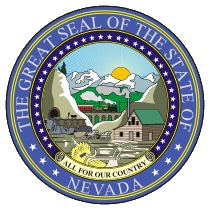 RICHARD WHITLEY, MSDirector BRIAN SANDOVALGovernorDEPARTMENT OF HEALTH AND HUMAN SERVICESTelephone    Fax MEETING NOTICE AND AGENDA	Name of Organization: 		Nevada Commission on Aging						Strategic Plan Accountability Subcommittee						(Nevada Revised Statute [NRS] 427A.034)	Date and Time of Meeting:		January 3, 2019						2:00 pm until adjournment	This meeting will be in person at the following locations:Carson City:		Aging and Disability Services 				3416 Goni Road, Building H Conference Room 				Carson City, NV  	Las Vegas: 		Aging and Disability Services				1820 E. Sahara Ave. 				Las Vegas, NV  If you are unable to attend in person, you can also call into the meeting for your comments to be heard (888) 363-4735, Access code 5517730Welcome and IntroductionsConnie McMullen, ChairPublic Comment(No action may be taken upon a matter raised under public comment period unless the matter itself has been specifically included on an agenda as an action item. Comments will be limited to three minutes per person. Persons making comment will be asked to begin by stating their name for the record and to spell their last name and provide the secretary with written comments.)Approval of minutes from July 12, 2018 meeting (For Possible Action)Update on the Governor’s Recommended Budget and ADSD/HHS Budget for upcoming sessionUpdate on moving “some” of the MABD population and possible transition of any Medicaid clients to Managed Care Discussion of bill drafts that ADSD is proposingUpdate on the status of the Strategic Plan and the Olmstead Plan (For Possible Action)Cheyenne PasqualeUpdate on Adult Protective ServicesCarrie EmbreeSchedule next meeting and discuss how many times we will meet in 2019 (For Possible Action)Public Comment(No action may be taken upon a matter raised under public comment period unless the matter itself hasBeen specifically included on an agenda as an action item.  Comments will be limited to three minutes per person.  Persons making comment will be asked to begin by stating their name for the record and to spell their last name and provide the secretary with written comments.)Adjournment	NOTE:  Items may be considered out of order.  The public body may combine two or more agenda items for consideration.	The public body may remove an item from the agenda or delay discussion relating to an item on the agenda at any time.  The	Public body may place reasonable restrictions on the time, place, and manner of public comments but may not restrict 	Comments based upon viewpoint.	NOTE:  We are pleased to make reasonable accommodations for members of the public who have disabilities and wish toAttend the meeting.  If special arrangements for the meeting are necessary, please notify Kate Lucier at (775)684-4210 as soon as possible and at least two days in advance of the meeting.  If you wish, you may e-mail her at klucier@adsd.nv.gov	Supporting materials can be obtained by contacting Kate Lucier at (775)684-4210 or klucier@adsd.nv.gov and will beposted to the ADSD website:  http://adsd.nv.gov/Agenda Posted at the Following Locations:Aging and Disability Services Division, Carson City Office, 3416 Goni Road, Suite D-132, Carson City, NV 89706Aging and Disability Services Division, Las Vegas Office, 1860 East Sahara Avenue, Las Vegas, NV 89104Aging and Disability Services Division, Reno Office, 9670 Gateway Drive, Suite 200, Reno, NV  89512Aging and Disability Services Division, Elko Office, 1010 Ruby Vista Drive, Suite 104, Elko, NV 89801State Legislative Building, 401 S. Carson Street, Suite 3138, Carson City, NV 89701Grant Sawyer State Office Building, 555 E. Washington Ave., Suite 4401, Las Vegas, NV 89119Department of Health and Human Services, 4126 Technology Way, Suite 100, Carson City, NV 89706Nevada State Library and Archives, 100 North Carson Street, Carson City, NV 89701Carson City Senior Center, 911 Beverly Drive, Carson City, NV 89706Washoe County Senior Center, 1155 East 9th Street, Reno, NV 89512Las Vegas Senior Center, 451 East Bonanza Road, Las Vegas NV 89101       12.  Notice of this meeting was posted on the Internet: http//adsd.nv.gov and https://notice.nv.gov/